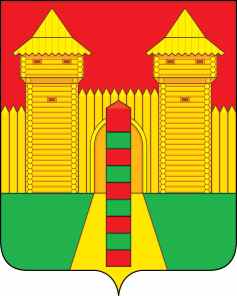 АДМИНИСТРАЦИЯ МУНИЦИПАЛЬНОГО ОБРАЗОВАНИЯ«ШУМЯЧСКИЙ РАЙОН» СМОЛЕНСКОЙ ОБЛАСТИОТДЕЛ ПО ОБРАЗОВАНИЮП Р И К А Зот	19.05.2022 г. № 66п. ШумячиВ соответствии с подпрограммой «Организация отдыха, оздоровления и занятости учащихся» муниципальной программы «Развитие образования и молодёжной политики в муниципальном образовании «Шумячский район» Смоленской области», в целях развития системы летнего отдыха, оздоровления и занятости детей, создание условий для укрепления их здоровья, безопасности и творческого развитияП Р И К А З Ы В А Ю:Руководителям образовательных учреждений:Принять меры по организации и проведению отдыха детей в каникулярное время в лагерях с дневным пребыванием на базе образовательных организаций в 2022 году, уделив особое внимание организации отдыха и занятости детей, находящихся в трудной жизненной ситуации, состоящих на различных видах профилактического учета в органах и учреждениях системы профилактики в безнадзорности и правонарушений несовершеннолетних.Обеспечить соблюдение санитарных норм и правил, в том числе Санитарных правил СП 2.4.3648-20 «Санитарно-эпидемиологические требования к организациям воспитания и обучения. Отдыха и оздоровления детей и молодежи», СП 3.1/2.4.3598-20 «Санитарно-эпидемиологические требования к устройству, содержанию и организации работы образовательных организаций и других объектов социальной инфраструктуры для детей и молодежи в условиях распространения новой коронавирусной инфекции (COVID-19)».Принять меры по обеспечению безопасности обучающихся и персонала, соблюдению норм и правил по охране труда и технике безопасности во время проведения мероприятий.Организовать освещение оздоровительной кампании 2022 года в средствах массовой информации и на сайтах образовательных организаций.2. Руководителям образовательных учреждений:2.1. Издать приказ об организации отдыха детей в период летних школьных каникул 2022 года в досуговых лагерях дневного пребывания без организации питания при муниципальных бюджетных общеобразовательных учреждениях и при муниципальных бюджетных учреждениях дополнительного образования, с продолжительностью работы лагеря в течение 3 часов не менее 10 дней ежемесячно в летний период.2.3. Разработать план мероприятий по организации отдыха, оздоровления и занятости детей в период летних школьных каникул в 2022 году. 2.4. Обеспечить готовность баз лагерей с дневным пребыванием детей, организованных при муниципальных бюджетных общеобразовательных учреждениях, досуговых лагерей дневного пребывания при муниципальных бюджетных общеобразовательных учреждениях и досуговых лагерей дневного пребывания с организацией досуговой деятельности при муниципальных бюджетных учреждениях дополнительного образования к 31.05.2022 года.2.5. Обеспечить надлежащий контроль соблюдения режима отдыха, установленных санитарно-гигиенических норм, норм и правил охраны труда и техники безопасности, противопожарного режима в образовательных учреждениях. 2.6. Укомплектовать кадрами и обеспечить создание необходимых условий для работы лагерей с дневным пребыванием детей, организованных при муниципальных бюджетных общеобразовательных учреждениях, досуговых лагерях дневного пребывания при муниципальных бюджетных общеобразовательных учреждениях и лагерей дневного пребывания с организацией досуговой деятельности при муниципальных бюджетных учреждениях дополнительного образования.2.7. Создать условия для реализации досуговой деятельности, развития творческого потенциала несовершеннолетних, проведения оздоровительных и спортивных мероприятий в летних оздоровительных лагерях.2.8. Активизировать в летний период работу с учащимися по спортивно-оздоровительной, волонтёрской, экологической направленности. 2.9. Во избежание травматизма, несчастных случаев с детьми и подростками провести испытания гимнастических снарядов, спортивного оборудования в спортзале и на спортивной площадке с составлением акта готовности спортивного объекта до 1 июня 2022 года.2.10. Обеспечить надлежащий контроль соблюдения режима отдыха, установленных санитарно-гигиенических норм, питания, норм и правил охраны труда и техники безопасности, противопожарного режима в лагерях с дневным пребыванием детей, организованных при муниципальных бюджетных общеобразовательных учреждениях, досуговых лагерях дневного пребывания при муниципальных бюджетных общеобразовательных учреждениях и досуговых лагерях дневного пребывания при муниципальных бюджетных учреждениях дополнительного образования.2.11. Совместно с Отделом СОГКУ «Центр занятости населения Рославльского района» в Шумячском районе организовать временное трудоустройство несовершеннолетних в возрасте от 14 до 18 лет, в том числе находящихся в трудной жизненной ситуации, в период летних каникул.2.12. Принять меры по предупреждению дорожно-транспортного травматизма и созданию условий для безопасного нахождения детей на улицах в период каникул.2.13. Своевременно предоставлять в Шумячский Отдел по образованию (не позднее 20 числа каждого летнего месяца) информацию об организации отдыха детей и подростков.2.14. Подготовить аналитическую справку о работе образовательного учреждения по организации отдыха, оздоровления и занятости детей и подростков в летний период 2022 года и представить в Шумячский Отдел по образованию до 26.08.2022 г. 3. Директору МБОУ «Шумячская СШ им. В.Ф. Алешина» И.Н. Кухаренковой:3.1. Организовать в общеобразовательном учреждении работу летнего оздоровительного лагеря с дневным пребыванием учащихся (ЛОЛ) с 01.06.2022 по 25.06.2022 г. в течение 6 часов 21 день.3.2. Обеспечить в первоочередном порядке отдых, оздоровление и занятость детей из неполных семей, детей-инвалидов, детей с ограниченными возможностями здоровья, детей, находящихся под опекой, детей, состоящих на профилактическом учете в органах внутренних дел, детей безработных граждан, а также других категорий детей, находящихся в трудной жизненной ситуации, нуждающихся в особой заботе государства.3.3. Организовать двухразовое питание детей в ЛОЛ в соответствии с постановлением Администрации Смоленской области «Об установлении на 2022 год стоимости набора продуктов питания для детей, проживающих на территории Смоленской области, находящихся в каникулярное (летнее) время в лагерях дневного пребывания, организованных на базе муниципальных образовательных организаций, реализующих общеобразовательные программы, начального общего, основного общего, среднего общего образования, и муниципальных организаций дополнительного образования» от 26.05.2022 г. № 351. 3.4. В целях обеспечения безопасных условий оздоровления, отдыха и занятости школьников, сохранения жизни и здоровья детей и работников оздоровительного лагеря, полноценного питания, провести следующий комплекс организационных мер:- разработать и утвердить инструкции по охране труда для работников ЛОЛ и провести инструктажи по охране труда в соответствии с требованиями ст. 212 Трудового кодекса Российской Федерации;- обеспечить в ЛОЛ работу систем автоматической пожарной сигнализации и систем оповещения о пожаре и подготовку лиц, ответственных за пожарную безопасность;- обеспечить пищеблоки оборудованием и посудой в соответствии с требованиями санитарных норм и правил;- осуществлять своевременное проведение профилактических мероприятий и систематический лабораторный контроль качества питьевой воды.3.5. Обеспечить подбор и расстановку кадров, прошедших курсовую гигиеническую подготовку и медицинский осмотр, для организации летней оздоровительной работы, в соответствии с требованиями Трудового Кодекса РФ.3.6. В трехдневный срок после окончания смены представить в МКУ «ЦБУО Шумячского района» следующие документы: приказ руководителя общеобразовательного учреждения об открытии лагеря и зачислении детей с указанием возраста; табель учёта посещаемости оздоровительного лагеря учащимися; документы, подтверждающие фактически произведенные расходы на организацию отдыха детей в каникулярное время в лагерях дневного пребывания, организованных на базе общеобразовательных учреждений согласно сметы (сводный отчет по питанию за смену, меню - требование на каждый день, накладные, договора).4. Директору Шумячского ДДТ (В.Г. Прудниковой) обеспечить:4.1. Методическую помощь общеобразовательным учреждениям по организации летней оздоровительной работы в ОУ.4.2. Организовать в ЛОЛ проведение массовых мероприятий.4.3. Обеспечить ежемесячный мониторинг проведения оздоровительной кампании детей школьного возраста.4.4. Подготовить аналитическую справку до 1 сентября 2022 года об организации отдыха, оздоровления и занятости детей и подростков в 2022 году на территории муниципального образования «Шумячский район» Смоленской области.5. И.о. начальника МКУ «ЦБУО Шумячского района» (М.В Марченковой):5.1. Обеспечить финансирование оздоровительной кампании согласно сметы.5.2. Осуществлять постоянный контроль за целевым использованием бюджетных средств на питание детей в ЛОЛ.5.3. Соблюдать сроки и формы предоставления информации о финансировании отдыха и занятости учащихся.6. Ответственность за исполнение пунктов 1, 2, 3 настоящего приказа возложить на руководителей муниципальных бюджетных образовательных учреждений. 7. Контроль за исполнением приказа оставляю за собойОб организации отдыха, оздоровления и трудовой занятости детей в каникулярное время в 2022 годуНачальник ОтделаИ.Г. Кулешова